Π Ρ Ο ΣΑ)Δήμαρχο Ζίτσας κ. Πλιάκο Μιχαήλ.Β)Τα μέλη του Δημοτικού Συμβουλίου(όπως συνημμένος πίνακας αποδεκτών)Γ) κ. Πρόεδρο Συμβουλίου Δημοτικής Κοινότητας Ελεούσας, καθώς και κ.κ. Προέδρους και  Εκπροσώπους Τοπικών Κοινοτήτων,  (ως ο συνημμένος πίνακας αποδεκτών)Δ) κ.κ. Πρόεδροι & αναπληρωτής Πρόεδρος Τοπικών Συμβουλίων Νέων.Π Ρ Ο Σ Κ Λ Η Σ Η  Σας προσκαλώ σύμφωνα με τις διατάξεις των άρθρων 65 και 67 του Ν. 3852/2010 να προσέλθετε στην έκτακτη - κατεπείγουσα Συνεδρίαση του Δημοτικού Συμβουλίου, που θα πραγματοποιηθεί στην αίθουσα συνεδριάσεων του παλαιού Δημαρχείου Δ.Ε. Πασσαρώνος που βρίσκεται επί της οδού Λασκαρίνας 3α στην Ελεούσα, στις 24-04-2015 ημέρα Παρασκευή και ώρα 14:00 για συζήτηση και λήψη αποφάσεων στα παρακάτω θέματα της ημερήσιας διάταξης που ακολουθεί:Η Μ Ε Ρ Η Σ Ι Α   Δ Ι Α Τ Α Ξ Η 1.-Σύναψη σύμβασης μεταξύ του Δήμου Ζίτσας και της Αναπτυξιακής εταιρείας «ΗΠΕΙΡΟΣ Α.Ε.» για την ανάπτυξη και προβολή του τουριστικού προϊόντος της Π.Ε. Ιωαννίνων. 2.-Ορισμός επιτροπής για την αξιολόγηση προσφορών, βάση της εκδήλωσης ενδιαφέροντος-πρόσκλησης προς τις Τράπεζες. 3.-Συμπλήρωση της υπ’ αριθ. 82/2015 Απόφασης του Δημοτικού Συμβουλίου, η οποία αφορά την έγκριση μετακίνησης εκτός έδρας αιρετών.   Η συνεδρίαση έχει κατεπείγοντα χαρακτήρα καθώς λόγω στενών χρονικών περιθωρίων δεν υπάρχει η δυνατότητα συζήτησης των ανωτέρω θεμάτων σε τακτική συνεδρίαση ενώ από την μη λήψη σχετικών Αποφάσεων διακυβεύονται τα συμφέροντα του Δήμου.                                                                       Ο Πρόεδρος Δημοτικού ΣυμβουλίουΚοινοποίηση:                                                                             ΛΙΑΚΟΣ ΠΑΝΑΓΙΩΤΗΣ1.-κ.κ. Προϊσταμένους Δ/νσεων & Τμημάτων Υπηρεσιών Δήμου, για δικές τους  ενέργειες2.-κ. Δρόσο Ιωάννη, υπάλληλο Δήμου,Πρακτικογράφο Δημ. Συμβουλίου                                                   Ακριβές Αντίγραφο                                                                                               Μ.Ε.Δ.                                                                                             ΔΡΟΣΟΣ ΙΩΑΝΝΗΣ                                                                                          Υπηρεσιακός Γραμματέας                                                                                                          Δημοτικού ΣυμβουλίουΠΙΝΑΚΑΣ ΑΠΟΔΕΚΤΩΝΠρος ενέργεια:Α. κ. κ. Δημοτικοί Σύμβουλοι Δ. Ζίτσας2.  Προς ενημέρωση (με την παράκληση να παραστούν): Α)Πρόεδρος Δ.Κ. Ελεούσας κ. Αθανασίου Δημήτριος του Παναγιώτη  και κ.κ. Πρόεδροι Συμβουλίων Τοπικών Κοινοτήτων:Β) κ.κ. Εκπρόσωποι Τοπικών Κοινοτήτων	 Γ) κ.κ. Πρόεδροι Τ.Σ. Νέων1. Αθανασίου Ιωάννης(Αναπληρωτής Πρόεδρος Δ.Ε. Πασσαρώνος)2. Ευαγγελία Κώτση (Δ.Ε. Μολοσσών)3. Τάτση Βασίλειο (Δ.Ε. Εκάλης)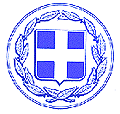 ΕΛΛΗΝΙΚΗ ΔΗΜΟΚΡΑΤΙΑΔΗΜΟΣ ΖΙΤΣΑΣΓραφείο Προέδρου Δημοτικού ΣυμβουλίουΈδρα: ΕλεούσαΤηλ. 2653360014                  Ελεούσα     22 - 4 -2015                  Αριθ. Πρωτ.:- 6137 -     1.   Σταλίκας Γεώργιος του ΑλέξανδρουΒότσικας Αλκιβιάδης του ΒασιλείουΣφήκας Νικόλαος του Κων/νουΓεωργούλη Γιαννούλα του ΙωάννηΡάρρας Φώτιος του ΔημητρίουΚαρατασίτσας Ανέστης του Κων/νουΜαλισσόβας Παναγιώτης του ΑποστόλουΓρίβας Περικλής του ΒασιλείουΜάστακας Θωμάς του Ευαγγέλου Μιχάλης Στέφανος του Πέτρου Μπότσιου Δήμητρα του ΙωάννηΛάμπρου Δημήτριος του ΝικολάουΠαπαδημητρίου-Θεμελή Χριστίνα του ΓεωργίουΠαπαγιαννόπουλος Χρήστος του ΑποστόλουΓκουγιάννος Ευάγγελος του Σωτηρίου  Γαρδίκος Βασίλειος του ΣταύρουΤσακανίκας Δημήτριος του ΘεοδώρουΛεοντίου Κων/νος του ΙωάννηΓκαραλέας Δημήτριος του ΒασιλείουXανδόλιας Απόστολος του Βασιλείου Καλογήρου Ιωάννα του Κων/νου Βούζας Χρυσόστομος του Γεωργίου Στέφος Θεόδωρος του ΣτέφουΚαλόγηρος Δημήτριος του ΕυαγγέλουΜανούσης Σωτήριος του ΙωάννηΜατσάγκας Εμμανουήλ του ΙωάννηΠατούνας Σπυρίδων (Αγίου Ιωάννη) Ντέλλας Βασίλειος (Άνω Λαψίστας)Μπάρτζιος Χρηστάκης (Χρήστος) (Βουνοπλαγιάς) Νούλης Περικλής (Ζίτσας)Γκαρώνας Βασίλειος (Ζωοδόχου)Ντάνας Μιχαήλ (Κάτω Λαψίστας)Μπεσέλας Γεώργιος ( Κληματιάς) Καραμούτσιου Μαίρη Μεταμόρφωσης Μπαλαντάνης Ηρακλής (Πετσαλίου)Κώτσιας Νικόλαος (Πρωτόπαππας)Παπαγεωργίου Κων/νος (Ροδοτοπίου)Νικολαΐδης Λάζαρος ( Ασφάκας)Παππάς Βασίλειος ( Αετόπετρας )Γκίτσας Θεοχάρης ( Αναργύρων ) Σταλίκας Κωνσταντίνος ( Βαγενιτίου )Παππάς Νικόλαος ( Βασιλόπουλου )Γκόγκος Σαράντης ( Βατατάδων ) Ζιάγκας Ευάγγελος  (Βερενίκης)Μπισέλας Ιωάννης ( Βλαχάτανου )Μάντζιου Αικατερίνη ( Βουτσαρά )Βούρδας Παναγιώτης ( Βροσίνας )Αδαμόπουλος Θεοδόσιος ( Βρυσούλας) Τσίντας Μιχαήλ ( Γαβρισιών )Γούνης Ιωάννης ( Γιουργάνιστας )Παύλου-Οικονόμου Αναστασία (Γκριμπόβου)Παππάς Περικλής ( Γρανίτσας )Σιούλης Δημοσθένης ( Γρανιτσοπούλας Μπούρμπου Σοφία (Γραμμένου)Μιχόπουλος Μιχαήλ ( Δαφνόφυτου )Παπαβασιλείου Δημήτριος (Δελβιν/λου)Κώτσης Βασίλειος (Δεσποτικού)Πάκος Γεώργιος ( Δοβλάς )Καλογερίδης Χαράλαμπος (Εκκλησοχωρίου)Λαβδανίτης Σπυρίδων ( Ζαλόγγου )Μπαλάφα Αικατερίνη ( Καλοχωρίου ) Γεωργόπουλος Πέτρος (Καρίτσας)Ηλίας Δημοσθένης ( Κοκκινοχώματος ) Σταύρου Βασίλειος (Κουρέντων)Θεοδώρου Σπυρίδων ( Λευκοθέας )Γραβάνης Κωνσταντίνος ( Λιγοψάς )Γότσης Χρήστος ( Λίθινου )Στουγιάννος Βασίλειος ( Λοφίσκου )Ζαχάρης –Τόλης Κωνσταντίνος ( Λύγγου ) Κυριακόπουλος Χρήστος ( Μεγάλου Γαρδικίου )Χήτος Ευάγγελος (Νεοχωρίου)Τάσσης Πολυχρόνης ( Παλιουρής ) Μάντζιος Δημήτριος ( Περάτης )Σιαφάκας Θεοφάνης ( Πετραλώνων )Ζώης Χρήστος ( Πολυδώρου )Βέργος Σπυρίδων (Πολυλόφου) Τζοβάρας Δημήτριος ( Ραδοβιζίου )Αναγνωστόπουλος Δημήτριος ( Ράικου ) Ζώης Βασίλειος ( Ριζού )Αυγέρης Ιωάννης (Σουλόπουλου)Αθανασίου Χαράλαμπος (Φωτεινού)Ιωάννου Χριστόφορος (Χίνκας)